Seznam doporučených titulů k četbě v 5. ročníku: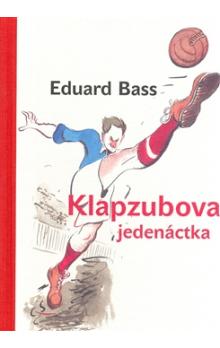 Bass Eduard: Klapzubova jedenáctka                                                                                   = próza pro dívky

Bernardinová Eva: Kluci, holky a Stodůlky   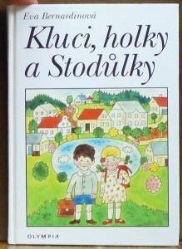 Bezděková Zdeňka: Říkali mi LeniBlyton Enid: – Tajná sedma, Správná pětkaBraunová Petra: Tramvaj plná strašidel, Ema a její kouzelná kniha        , Ztraceni v čase, Neuvěřitelné září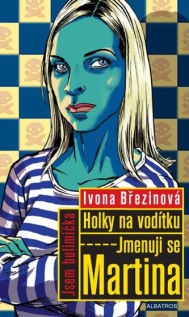 Brezina Thomas: Učitel z vesmíru a cokoliv od tohoto autora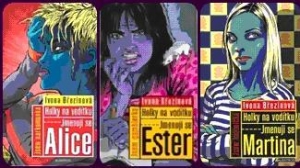 Březinová  I. – Strážci světla, Holky na vodítku Čapek Karel: Devatero pohádekDoskočilová Hana: Jak se vychovává papoušek (o přátelství chlapce a dívky) Drijverová Martina: České dějiny očima psa, Domov pro MarťanyFoglar Jaroslav: Rychlé šípy, Jestřábe, vypravuj,   Chata v Jezerní kotlině, Kronika Hochů od Bobří                            řeky, Záhada hlavolamu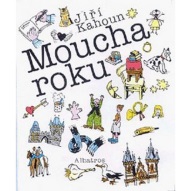 Goscinny René: Mikulášovy patálieKahoun  Jiří: Školník Kulda je jednička, Moucha roku    
Kratochvíl Miloš: Pachatelé dobrých skutků (cokoliv z této série)
Lewis Clive Staples: Letopisy Narnie –Lev, Čarodějnice a skříň, Plavba Jitřního poutníka aj. díly
Lindgrenová Astrid: Detektiv Kalle má podezření, Ronja, dcera loupežníka  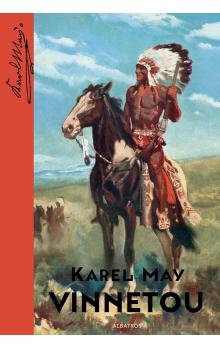 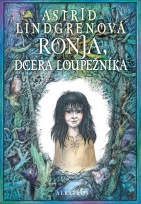 MacDonaldová Betty: Paní LáryfáryMay Karel: Vinnetou 

Nepil František: Pět báječných strýčků
Nesbo Jo: Doktor Proktor a ..(kterýkoliv z dílů o Dr.P.)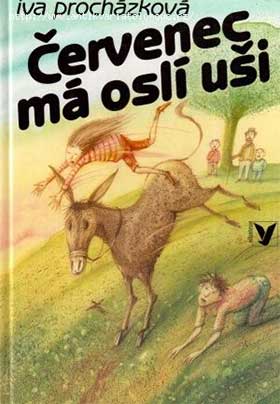 Poláček Karel: Bylo nás pět, Edudant a  Francimor  Procházková Iva:  Červenec má oslí uši        , Středa nám chutná        Spyriová Johanna: Heidi, děvčátko z horStanislav Rudolf: Metráček
Steklač Vojtěch: Bohoušek a spol., Poklad hraběte Domanína (Dvojčata v akci), Pekelná třída, Pekelná třída řádí, Boříkovy                             lapálie, Žlutý Robert a James Bond Šmahelová Helena: Velké trápení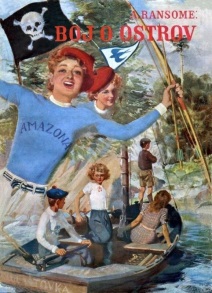 Šrut Pavel: LichožroutiRowlingová Joanne: Harry Potter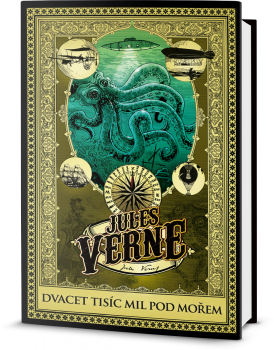 Ramsome Arthur: Boj o ostrov 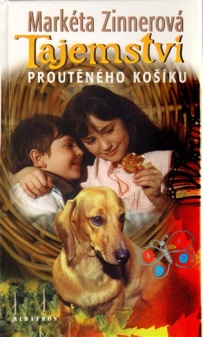 Tolkien John Ronald: Pán prstenů, Hobit,..Twain Mark: Dobrudružství Toma SawyeraVerne Jules: Dvacet tisíc mil pod mořem, Dva roky prázdnin, Cesta kolem světa za 80 dní   Vostrá Alena: Výbuch bude v šest  
Zinnerová Markéta: Indiáni z Větrova, Tajemství proutěného košíku